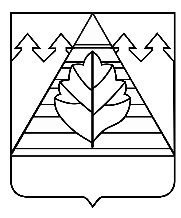 АДМИНИСТРАЦИЯГОРОДСКОГО ОКРУГА ТРОИЦК В ГОРОДЕ МОСКВЕПОСТАНОВЛЕНИЕВ соответствии с Бюджетным кодексом РФ, постановлением администрации городского округа Троицк от 05.09.2019 № 1038 «Об утверждении Порядка формирования муниципального задания на оказание муниципальных услуг (выполнение работ) муниципальными учреждениями городского округа Троицк и финансового обеспечения выполнения муниципального задания» администрация городского округа ТроицкП О С Т А Н О В Л Я Е Т:1. Утвердить муниципальное задание Муниципальному автономному учреждению культуры городского округа Троицк в городе Москве «Троицкий центр культуры и творчества» на оказание муниципальных услуг на 2023 год и плановый период 2024 и 2025 годов (приложение).2. Настоящее постановление подлежит размещению на официальном сайте городского округа Троицк.3. Контроль за исполнением настоящего постановления возложить на заместителя главы администрации городского округа Троицк Зотова А.В.Глава городского округа                                                    					В.Е. ДудочкинЛИСТ СОГЛАСОВАНИЯПостановление администрации городского округа Троицк(Наименование  документа)От____________________________                №_______________(Дата регистрации документа)                           (№ документа)РАССЫЛКА________________________________(На бумажном носителе, по электронной почте)___________________________________________________(Наименование  документа)____________________________                _______________(Дата регистрации документа)                           (№ документа)Общий отдел- 1Отдел экономики - 1Финансовое управление – 1Управление по социальным вопросам – 1Отдел муниципального внутреннегофинансового контроля  -1Отдел бухгалтерского учета имуниципальных заданий -1МАУК городского округа Троицк в городе Москве «Троицкий центр культуры и творчества» - 1Отдел культуры - 1Тираж:  8                                                     Количество страниц: Исполнитель:                           
Консультант отдела бухгалтерскогоучета и муниципальных заданий                             ___________                Е.В.Монахова
(8496)751-00-75 (доб.2-68)                    _______                _______________                                                                                                            (дата )                         Разослано:                    ________________                       ___________________                                                      (Подпись)                            (Инициалы, фамилия)_____________
      (дата) Приложениек постановлению администрации городского округа Троицкот ____________ № _______МУНИЦИПАЛЬНОЕ ЗАДАНИЕна 2023 год и на плановый период 2024 и 2025 годов2. Категории потребителей муниципальной услугиФизические лица (жители, зарегистрированные на территории городского округа Троицк)3. Показатели, характеризующие объем и (или) качество муниципальной услуги3.1 Показатели, характеризующие качество муниципальной услуги3.2 Показатели, характеризующие объем муниципальной услуги4. Нормативные правовые акты, устанавливающие размер платы (цену, тариф) либо порядок ее (его) установления._________________________________________________________________________________________________________________________5. Порядок оказания муниципальной услуги5.1. Нормативные правовые акты, регулирующие порядок оказания муниципальной услуги    Бюджетный Кодекс Российской Федерации от 17.07.1998 года2. Категории потребителей муниципальной услугиФизические лица (жители, зарегистрированные на территории городского округа Троицк)3. Показатели, характеризующие объем и (или) качество муниципальной услуги3.1 Показатели, характеризующие качество муниципальной услуги3.2 Показатели, характеризующие объем муниципальной услуги4. Нормативные правовые акты, устанавливающие размер платы (цену, тариф) либо порядок ее (его) установления.5. Порядок оказания муниципальной услуг5.1. Нормативные правовые акты, регулирующие порядок оказания муниципальной услуги    Бюджетный Кодекс Российской Федерации от 17.07.1998 годаЧАСТЬ 2. Прочие сведения о муниципальном задании1. Основания для досрочного прекращения выполнения муниципального заданияЛиквидация учреждения, реорганизация учреждения; исключение услуги из общероссийского перечня муниципальных услуг(работ); иные предусмотренные законодательством случаи, влекущие за собой невозможность выполнения услуги.2. Иная информация, необходимая для выполнения (контроля за выполнением) муниципального задания_________________________________________________________________________________________________________________________3. Порядок контроля за выполнением муниципального задания4. Требования к отчетности о выполнении муниципального задания4.1 Периодичность предоставления отчетов о выполнении муниципального задания:Ежеквартально4.2. Сроки предоставления отчетов о выполнении муниципального задания:Отчёт об исполнении муниципального задания на оказание муниципальных услуг (работ), предоставляется в отраслевой отдел ежеквартально в срок до 5 числа месяца, следующего за отчетным, при этом - за IV квартал предварительный отчет предоставляется до        01 декабря отчетного финансового года.Годовой отчет представляется не позднее 20 января финансового года, следующего за отчетным.Предварительный и годовой отчеты должны содержать расшифровку с конкретным перечнем оказываемых муниципальных услуг (работ).4.3. Иные требования к отчетности о выполнении муниципального заданияКонтроль (мониторинг) исполнения муниципального задания на предоставление муниципальных услуг (работ) проводится на основании заполнения форм отчетности, установленных Порядком, утвержденным постановлением администрации городского округа Троицк от 05.09.2019 № 1038 «Об утверждении Порядка формирования муниципального задания на оказание муниципальных услуг (выполнение работ) муниципальными учреждениями городского округа Троицк и финансового обеспечения выполнения муниципального задания». Руководитель учреждения несет ответственность за достоверность данных, представляемых Учредителю об исполнении муниципального задания и об использовании субсидии, а также за нецелевое использование средств субсидии.В случае выявленных нарушений и недостатков органами финансового контроля осуществляется возврат средств в бюджет городского     округа Троицк в размере, указанном в представлении и предписании, в соответствии с утвержденным постановлением администрации городского округа Троицк от 08.10.2019 № 1146 «О внесении изменений в постановление администрации городского округа Троицк от 05.09.2019 № 1038»От  26.12.2022№1065Проект представил:   
Заместитель главного бухгалтера – заместитель начальника отдела бухгалтерского учета и муниципальных заданий администрации городского округа ТроицкМ.А.ФилипповаПроект согласовали:Заместитель главы администрациигородского округа ТроицкВ.И.ГлушковаЗаместитель главы администрациигородского округа ТроицкА.В.ЗотовНачальник отдела экономики управления экономики, торговли и муниципальных закупок администрации городского округа ТроицкТ.Л.Горохова Начальник финансового управленияадминистрации городского округа ТроицкС.В.КирносНачальник отдела муниципального внутреннего финансового контроля администрации  городского округа ТроицкИ.В.КириченкоНачальник управления по социальным вопросам администрации городского округа ТроицкТ.А.ЗверьковаНачальник правового управления администрации городского округа ТроицкЛ.В.АнуфриеваИсполнитель:   
Консультант отдела бухгалтерского учета и муниципальных заданий 
телефон  (8495)851-00-75 (доб.2-68) Е.В.МонаховаКодыНаименование муниципального учреждения:Муниципальное автономное  учреждение культуры Форма поОКУД0506001городского округа Троицк в городе Москве «Троицкий центр культуры и творчества»ДатаВиды деятельности муниципального учреждения:Код посводномурееструКультура и кинематография По ОКВЭД47Деятельность творческая, деятельность в области искусства и организации развлеченийПо ОКВЭД93.29.9Услуги учреждений культуры и искусстваПо ОКВЭД90ЧАСТЬ 1. Сведения об оказываемых муниципальных услугахРАЗДЕЛ 1Номер реестровой записиПоказатель качества муниципальной услугиПоказатель качества муниципальной услугиПоказатель качества муниципальной услугиЗначение показателякачества муниципальной услугиЗначение показателякачества муниципальной услугиЗначение показателякачества муниципальной услугиДопустимые (возможные) отклонения от установленных показателей качества муниципальной услугиДопустимые (возможные) отклонения от установленных показателей качества муниципальной услугиНомер реестровой записиНаименование показателяЕдиница измеренияЕдиница измерения2023 год (очередной финансовый год)2024 год(1-й год планового периода)2025 год(2-й год планового периода)В процентахВ абсолютных показателяхНомер реестровой записиНаименование показателяНаименованиеКод по ОКЕИ2023 год (очередной финансовый год)2024 год(1-й год планового периода)2025 год(2-й год планового периода)В процентахВ абсолютных показателях123456789949916О.99.0.ББ78АА00003Количество участников клубных формированийЧеловек7922812812815-949916О.99.0.ББ78АА00003Доля клубных формирований для детей и подростков от общего числа клубных формированийПроцент7446060600-949916О.99.0.ББ78АА00003Количество выступлений самодеятельных творческих коллективов (не менее 6 выступлений на одно клубное формирование)Единиц642Не менее 70Не менее 70Не менее 7010-949916О.99.0.ББ78АА00003Количество участников, принимающих участие в конкурсах, фестивалях, смотрах, выставках, в том числе:- городских (г.о.Троицк), - региональных (г.Москва),- прочихЧеловек792Не менее 30Не менее 20Не менее 100Не менее 30Не менее 20Не менее 100Не менее 30Не менее 20Не менее 10010-Номер реестровой записиПоказатель объема муниципальной услугиПоказатель объема муниципальной услугиПоказатель объема муниципальной услугиЗначение показателя объема муниципальной услугиЗначение показателя объема муниципальной услугиЗначение показателя объема муниципальной услугиСреднегодовой размер платы (цена, тариф)Среднегодовой размер платы (цена, тариф)Среднегодовой размер платы (цена, тариф)Допустимые (возможные) отклонения от установленных показателей объема муниципальной услугиДопустимые (возможные) отклонения от установленных показателей объема муниципальной услугиНомер реестровой записиНаименование показателяЕдиница измерения Единица измерения 2023 год (очередной финансовый год)2024 год (1-й год планового периода)2025 год(2-й год планового периода)2023 год (очередной финансовый год)2024 год (1-й год планового периода)2025 год(2-й год планового периода)В процентахВ абсолютных показателяхНомер реестровой записиНаименование показателяНаименованиеКод по ОКЕИ2023 год (очередной финансовый год)2024 год (1-й год планового периода)2025 год(2-й год планового периода)2023 год (очередной финансовый год)2024 год (1-й год планового периода)2025 год(2-й год планового периода)В процентахВ абсолютных показателях123456789101112949916О.99.0.ББ78АА00003Количество клубных формированийЕдиниц642121212---0-5.2. Порядок информирования потенциальных потребителей муниципальной услуги5.2. Порядок информирования потенциальных потребителей муниципальной услуги5.2. Порядок информирования потенциальных потребителей муниципальной услуги5.2. Порядок информирования потенциальных потребителей муниципальной услугиСпособ информированияСпособ информированияСостав размещаемой информацииЧастота обновления информацииЧастота обновления информации11233Размещение информации на информационных стендахРазмещение информации на информационных стендахТекущая информацияЕжемесячно Ежемесячно Размещение информации на сайте учрежденияРазмещение информации на сайте учрежденияПравоустанавливающие документы, регламент предоставления муниципальной услуги, муниципальное задание, афиша проводимых мероприятий.тарифы на платные услуги,отчет о выполнении муниципального задания, отчет об использовании имущества, информация о новых поступлениях книжного фонда и т.д.По мере необходимости, но не реже 1 раза в кварталПо мере необходимости, но не реже 1 раза в кварталСайт администрации городского округа Троицк -  www.admtroitsk.ru. Сайт администрации городского округа Троицк -  www.admtroitsk.ru. Текущая информацияеженедельно еженедельно Городские печатные СМИГородские печатные СМИОбъявления о проводимых мероприятиях.Отчет о работе учреждения, Отчет об использовании имущества.По мере подготовки и проведения.Раз в год.По мере подготовки и проведения.Раз в год.РАЗДЕЛ 2Номер реестровой записиПоказатель качества муниципальной услугиПоказатель качества муниципальной услугиПоказатель качества муниципальной услугиЗначение показателякачества муниципальной услугиЗначение показателякачества муниципальной услугиЗначение показателякачества муниципальной услугиДопустимые (возможные) отклонения от установленных показателей качества муниципальной услугиДопустимые (возможные) отклонения от установленных показателей качества муниципальной услугиНомер реестровой записиНаименование показателяЕдиница измеренияЕдиница измерения2023 год (очередной финансовый год)2024 год(1-й год планового периода)2025 год(2-й год планового периода)В процентахВ абсолютных показателяхНомер реестровой записиНаименование показателяНаименованиеКод по ОКЕИ2023 год (очередной финансовый год)2024 год(1-й год планового периода)2025 год(2-й год планового периода)В процентахВ абсолютных показателях123456789900400О.99.0.ББ72АА00001Динамика количества мероприятийПроцент7441041051055-900400О.99.0.ББ72АА00001Динамика количества участниковПроцент7441051051055-900400О.99.0.ББ72АА00001Количество участниковЧеловек7921350013600137005-Номер реестровой записиПоказатель объема муниципальной услугиПоказатель объема муниципальной услугиПоказатель объема муниципальной услугиЗначение показателя объема муниципальной услугиЗначение показателя объема муниципальной услугиЗначение показателя объема муниципальной услугиСреднегодовой размер платы (цена, тариф)Среднегодовой размер платы (цена, тариф)Среднегодовой размер платы (цена, тариф)Допустимые (возможные) отклонения от установленных показателей объема муниципальной услугиДопустимые (возможные) отклонения от установленных показателей объема муниципальной услугиНомер реестровой записиНаименование показателяЕдиница измерения Единица измерения 2023 год (очеред-ной финансовый год)2024 год (1-й год планов-ого периода)2025 год(2-й год планов-ого периода)2023 год (очеред-ной финансо-вый год)2024 год (1-й год плано-вого периода)2025 год(2-й год плано-вого периода)В процентахВ абсолютных показателяхНомер реестровой записиНаименование показателяНаименованиеКод по ОКЕИ2023 год (очеред-ной финансовый год)2024 год (1-й год планов-ого периода)2025 год(2-й год планов-ого периода)2023 год (очеред-ной финансо-вый год)2024 год (1-й год плано-вого периода)2025 год(2-й год плано-вого периода)В процентахВ абсолютных показателях123456789101112900400О.99.0.ББ72АА00001Количество проведённых мероприятийЕдиниц642130140150---5-5.2. Порядок информирования потенциальных потребителей муниципальной услуги5.2. Порядок информирования потенциальных потребителей муниципальной услуги5.2. Порядок информирования потенциальных потребителей муниципальной услуги5.2. Порядок информирования потенциальных потребителей муниципальной услугиСпособ информированияСпособ информированияСостав размещаемой информацииЧастота обновления информацииЧастота обновления информации11233Размещение информации на информационных стендахРазмещение информации на информационных стендахТекущая информацияЕжемесячно Ежемесячно Размещение информации на сайте учрежденияРазмещение информации на сайте учрежденияПравоустанавливающие документы, регламент предоставления муниципальной услуги, муниципальное задание, афиша проводимых мероприятий.тарифы на платные услуги,отчет о выполнении муниципального задания, отчет об использовании имущества, информация о новых поступлениях книжного фонда и т.д.По мере необходимости, но не реже 1 раза в кварталПо мере необходимости, но не реже 1 раза в кварталСайт администрации городского округа Троицк -  www.admtroitsk.ru. Сайт администрации городского округа Троицк -  www.admtroitsk.ru. Текущая информацияеженедельно еженедельно Городские печатные СМИГородские печатные СМИОбъявления о проводимых мероприятиях.Отчет о работе учреждения, Отчет об использовании имущества.По мере подготовки и проведения.Раз в год.По мере подготовки и проведения.Раз в год.Форма контроляПериодичностьИсполнительные органы муниципальной власти, осуществляющие контроль за выполнением муниципального задания123Камеральная проверкаЕжеквартально на основании представленных отчетов о выполнении муниципальных заданийОтраслевой отдел,постоянно действующая комиссия администрации городского округа ТроицкПутем сбора дополнительной информации о выполнении муниципального задания (опросы, исследования, материалы, предоставленные самими муниципальными учреждениями)По мере необходимостиПостоянно действующая комиссия администрации городского округа Троицк Выездная проверкаВ случае:- нарушения обязательных требований, выявленных в результате анализа отчетов о выполнении муниципального задания;- получения информации о несоответствии качества оказанных муниципальных услуг (выполненных работ) параметрам муниципального заданияПостоянно действующая комиссия администрации городского округа Троицк